Муниципальный СоветЛевобережного сельского поселенияТутаевского муниципального районаЯрославской областиРЕШЕНИЕот 24.03.2020 г. № 2В соответствии с частью 7.3-1 статьи 40 Федерального закона от 06.10.2003 № 131-ФЗ «Об общих принципах организации местного самоуправления в Российской Федерации», статьей 112 Закона Ярославской области от 09.07.2009 № 40-з «О мерах по противодействию коррупции в Ярославской области», и Уставом Левобережного сельского поселения Муниципальный Совет Левобережного сельского поселенияРЕШИЛ:1. Утвердить Порядок применения к депутату, члену выборного органа местного самоуправления, выборному должностному лицу местного самоуправления мер ответственности согласно приложению.2. Настоящее решение вступает в силу после его официального опубликования.3. Опубликовать настоящее решение в Тутаевской массовой муниципальной газете «Берега».ПОРЯДОК ПРИМЕНЕНИЯ К ДЕПУТАТУ, ЧЛЕНУВЫБОРНОГО ОРГАНА МЕСТНОГО САМОУПРАВЛЕНИЯ, ВЫБОРНОМУ ДОЛЖНОСТНОМУ ЛИЦУ МЕСТНОГОСАМОУПРАВЛЕНИЯ МЕР ОТВЕТСТВЕННОСТИ1. Положения настоящего правового акта направлены на определение порядка применения к депутату, члену выборного органа местного самоуправления, выборному должностному лицу местного самоуправления Левобережного сельского поселения, представившим недостоверные или неполные сведения о своих доходах, расходах, об имуществе и обязательствах имущественного характера, а также сведения о доходах, расходах, об имуществе и обязательствах имущественного характера своих супруги (супруга) и несовершеннолетних детей, если искажение этих сведений является несущественным, мер ответственности, предусмотренных частью 7.3-1 статьи 40 Федерального закона от 06.10.2003 № 131-ФЗ «Об общих принципах организации местного самоуправления в Российской Федерации» (далее - Федеральный закон).2. Председатель Муниципального совета Левобережного сельского поселения Тутаевского муниципального района Ярославской области  в срок не более 10-ти дней с момента поступления в Муниципальный совет Левобережного сельского поселения Тутаевского муниципального района Ярославской области заявления Губернатора Ярославской области, предусмотренного частью 7.3 статьи 40 Федерального закона, содержащего обстоятельства допущенных нарушений (далее - заявление), лицом, указанным в пункте 1 настоящего Порядка осуществляет следующие действия: письменно уведомляет лицо, в отношении которого поступило заявление, о содержании поступившего заявления, о дате, времени и месте его рассмотрения; разъясняет любым доступным способом, позволяющим подтвердить факт разъяснения, порядок принятия решения о применении мер ответственности лицу, в отношении которого поступило заявление;письменно уведомляет Губернатора Ярославской области о дате, времени и месте рассмотрения заявления; предлагает лицу, в отношении которого поступило заявление дать письменные пояснения по существу выявленных нарушений, которые будут оглашены при рассмотрении заявления Муниципальным советом Левобережного сельского поселения Тутаевского муниципального района Ярославской области; обеспечивает изготовление по числу избранных депутатов Муниципального совета Левобережного сельского поселения Тутаевского муниципального района Ярославской области бланков бюллетеней для тайного голосования, в которых отражаются сведения, предусмотренные пунктом 6 настоящего Порядка.3. Неявка лица, в отношении которого поступило заявление, своевременно извещенного о месте и времени заседания Муниципального совета Левобережного сельского поселения Тутаевского муниципального района Ярославской области муниципального образования, не препятствует рассмотрению заявления. В таком случае копия принятого решения должна быть вручена либо направлена по почте указанному лицу не позднее 3 рабочих дней с момента принятия.4. Решение Муниципального совета Левобережного сельского поселения Тутаевского муниципального района Ярославской области по вопросу применения меры ответственности к лицу, указанному в пункте 1 настоящего Порядка, принимается на ближайшем заседании Муниципального совета Левобережного сельского поселения Тутаевского муниципального района Ярославской области со дня поступления заявления, указанного в пункте 2 настоящего Порядка.Применение мер ответственности, указанных в части 7.3-1 статьи 40 Федерального закона, осуществляется на основании результатов тайного голосования.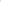 5. В ходе рассмотрения вопроса по поступившему заявлению председатель представительного органа муниципального образования:оглашает поступившее заявление; разъясняет присутствующим депутатам недопустимость конфликта интересов при рассмотрении вопроса о применении меры ответственности и предлагает указать наличие такого факта у лиц, присутствующих на заседании, и, его наличии самоустраниться либо предлагает депутатам представительного органа муниципального образования разрешить вопрос об отстранении от принятия решения о применении меры ответственности депутата, имеющего конфликт интересов; 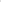 оглашает письменные пояснения лица, в отношении которого поступило заявление и предлагает ему, в случае его присутствия на заседании, выступить по рассматриваемому вопросу; предлагает депутатам и иным лицам, присутствующим на заседании представительного органа, высказать мнения относительно рассматриваемого вопроса; оглашается порядок проведения голосования;объявляет о начале тайного голосования, в соответствии с пунктом  6  настоящего Порядка; после оглашения результатов принятого решения о применении меры ответственности разъясняет сроки его изготовления и обнародования.6. Для проведения тайного голосования из числа депутатов Муниципального совета Левобережного сельского поселения Тутаевского муниципального района Ярославской области создается счетная комиссия в составе 3 депутатов.Депутат, в отношении которого поступило заявление, не принимает участие в работе счетной комиссии, а также в голосовании.Бюллетени для тайного голосования выдаются депутатам членами счетной комиссии по списку депутатов.В бюллетени для тайного голосования перечисляются меры ответственности, предусмотренные в ст. 7.3.-1 статьи 40 Федерального закона, которые могут применяться к лицу, указанному в пункте 1 настоящего Порядка с учетом занимаемой им должности.Справа от каждой из мер ответственности располагается пустой квадрат. Заполнение бюллетеня депутатом производится путем проставления в пустом квадрате бюллетеня отметки за одну из перечисленных мер ответственности. 7. Счетная комиссия осуществляет подсчет бюллетеней.Недействительными при подсчете голосов депутатов считаются бюллетени, в которых при голосовании не проставлена не одна отметка или проставлены две и более отметки.Из числа действительных бюллетеней определяется мера ответственности, за которую проголосовало большинство депутатов.В случае, если две и более меры ответственности получили одинаковое число голосов, то осуществляется новое тайное голосование по данным мерам ответственности в порядке, предусмотренном пунктами 6 и 7 настоящего Порядка.Процедура тайного голосования проводится до тех пор, пока не будет определена единственная мера ответственности, за которую проголосовало большинство депутатов.8. Решение о применении меры ответственности, определенной по результатам тайного голосования, к лицу, указанному в пункте 1 настоящего Порядка, выносится на открытое голосование.Решение считается принятым, если за него проголосовало большинство депутатов от установленной численности Муниципального совета Левобережного сельского поселения Тутаевского муниципального района Ярославской области.  Об утверждении порядка применения к депутатам, члену выборного органа местного самоуправления, выборному должностному лицу местного самоуправления мер ответственности Председатель Муниципального Совета Левобережного сельского поселения_____________________Г. С. ВасильевГлава Левобережного сельского поселения____________М. А. ВанюшкинПриложение к решению Муниципального Совета Левобережного сельского поселения Тутаевского муниципального района Ярославской области от 24.03.2020 г. № 2